BOSANSKO - PODRINJSKI KANTON GORAŽDE
MINISTARSTVO ZA PRIVREDUAPLIKACIONA FORMA ZA DOSTAVLJANJE PRIJEDLOGA PROJEKATAAplikaciona forma za dostavljanje projekata po Programu o izmjenama i dopunama programa utroška sredstava Ministarstva za privredu Bosansko-podrinjskog kantona Goražde „Program razvoja turizma u Bosansko-podrinjskom kantonu Goražde“za 2022.godinu“IZJAVA APLIKANTAAplikant, koji je predstavljen od strane ovlaštene osobe, je ovlašten za potpisivanje dokumenata od strane aplikanta, te u kontekstu podnešene aplikacije, izjavljuje pod punom moralnom, materijalnom i krivičnom odgovornošću:da su podaci prikazani u aplikaciji tačni, objektivni i vjerodostojni;da je aplikant direktno odgovoran za pripremu, upravljanje i implementaciju aktivnosti koje su definisane u aplikaciji;da aplikant ispunjava uslove i kriterije koji su propisani programom utroška sredstava Ministarstva za privredu Bosansko-podrinjskog kantona Goražde za 2022. godinu (Program se nalazi na internet stranici www.bpkg.gov.ba) i da će državnu pomoć namjenski utrošiti u  skladu sa apliciranim projektom; da će u slučaju poteškoća pri realizaciji projekta u predviđenom roku obratiti Ministarstvu za privredu BPK-a Goražde sa zahtjevom o promjeni namjene apliciranog projekta ili izvrši povrat dodijeljene državne pomoći.da aplikant, u cilju osiguranja finansijskih interesa Bosansko-podrinjskog kantona Goražde, prihvata da Ministarstvo provjerava podatke prikazane u aplikaciji prije i poslije dodjele grant sredstava kod drugih vladinih i nevladinih izvora;Potpisano od strane aplikanta:APLIKACIONA FORMAOPIS PROJEKTASAŽETAK PROJEKTA(u sažetku projekta aplikant je obavezan ukratko opisati ključne elemente dostavljenog prijedloga projekta. Informacije prikazane u sažetku predstavljaju sažetak informacija koje su detaljno opisane u odgovarajućim poglavljima iz aplikacione forme) ISKUSTVO U PROVOĐENJU PROJEKTA (opisati iskustvo aplikanta u provođenju sličnih aktivnosti koje su predviđene projektom i tehničko znanje neophodno za implementaciju predloženog projekta) CILJEVI PROJEKTA (u ovom dijelu, aplikant je obavezan opisati opće i posebne/specifične ciljeve koji se planiraju ostvariti implementacijom predloženog projekta. Posebno obratiti pažnju na opće i posebne ciljeve koji su definisani u Programu Ministarstva za privredu BPK-a Goražde u okviru kojeg je aplikant predložio prijedlog projekta.)  OPIS PROBLEMA I OPIS PROJEKTNIH AKTIVNOSTI ZA RJEŠAVANJE PROBLEMA(u ovom dijelu aplikant je obavezan prikazati detaljan opis problema koji se nastoji rješiti implementacijom projektnih aktivnosti. Koliko je moguće problem prikazati u kvantifikovanom (brojčanom) obliku i koristi koje se njegovim rješavanjem dobijaju. Potrebno je detaljno opisati svaku planiranu projektnu aktivnost, koja će biti poduzeta za rješavanje problema)METODOLOGIJA IMPLEMENTACIJE PROJEKTA (opisati način na koji će se projekat implementirati, koja je uloga aplikanta u implementaciji-raspoloživi resursi aplikanta za rješavanje problema i implementaciju projekta i da li će i na koji naćin u implementaciju projekta biti uključena druga pravna ili fizička lica)1.6.VREMENSKI PLAN IMPLEMENTACIJE PROJEKTA(ukratko opisati vremenski plan implementacije projekta.Posebnu pažnju posvetiti vremenu implementacije pojedinačnih projektnih aktivnosti. Popuniti tabelu vremenskog okvira. Maksimalno vrijeme trajanja projekta je 3 mjeseca i isti je neophodno realizovati najkasnije 3 mjeseca od doznačavanja državne pomoći na žiro-račun korisnika.)Staviti x u odgovarajući mjesec1. 7. ODRŽIVOST (potrebno je opisati utjecaj projekta na rješavanje problema koji je naveden u prijedlogu projekta, održivost nakon prestanka  finansiranja projekta i  moguće pozitivne multiplikativne efekte na razvoj obrta u Bosansko-podrinjskom kantonu Goražde)BUDŽET PROJEKTA I TROŠKOVNA EFIKASNOST2.1. BUDŽET PROJEKTA2.2. OČEKIVANI IZVORI SREDSTAVA2.2.1. Drugi izvori izuzev izvora ministarstva(opisati koji su to drugi izvori sredstava koji će se koristiti u implementaciji projekta izuzev sredstava Ministarstva za privredu BPK-a Goražde. Ukoliko je traženi iznos državne pomoći veći od 2.000,00 KM aplikanti su dužni obezbjediti i vlastito učešće od minimalno 20% u odnosu na visinu tražene državne pomoći.)2.2.2.  Finansijska situacija aplikanta sa aspekta mogućnosti realizacije projekta(opisati u kakvoj se trenutnoj ekonomsko- finansijskoj situaciji nalazi aplikant sa aspekta mogućnosti  realizacije  projekta)PODACI O APLIKANTUPodaci o aplikantuPEČAT I POTPIS ODGOVORNE OSOBE _________________________________________ NAZIV PROJEKTA APLIKANTA(Upisati naziv projekta)LOKACIJA PROJEKTA(Upisati tačnu lokaciju, općinu i ulicu u kojoj se projekat realizuje)NAZIV POSEBNOG CILJA PROGRAMA PO KOME SE TRAŽE SREDSTVAPoseban cilj 3:NAZIV  APLIKANTA(Upisati naziv pravnog lica koje aplicira)PRAVNI STATUS APLIKANTA(Upisati oblik pravnog lica sa vrstom djelatnosti 614 100RAZ 002Program  razvoja  turizma u BPK Goražde za 2022.godinu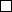 614 300TEK 002Program ruralnog razvoja614 400 HAP 001 Program unaprijeđenja usluga javnih preduzeća614 500 Program podsticaja poljoprivrednoj proizvodnji 614 500 Program podrške razvoju privatnog sektora kroz unapređenje proizvodnje614 500614 300 POD 003Program podrške razvoju poduzetništva i obrta za 2022.godinuProgram podrške razvoju neprofitnih organizacijaBosansko-podrinjskog kantona Goražde             Ukupni troškovi projektaIznos koji je zahtjevan od ministarstva(U KM)(U KM)Vrijeme trajanja projekta:(U mjesecima) Kontakt informacije aplikantaPoštanska adresa:Telefonski brojIme i prezime kontakt osobee-mail:Ime i prezimePotpisDatumPečat ili(ovjerena izjava)Naziv projektaCilj/ciljevi projektaOpis ciljnih grupa/ Finalni korisnici projektaOčekivani rezultatiGlavne aktivnostiAktivnost(naziv aktivnosti)2022.g.2022.g.2022.g.2023.g.2023.g.2023.g.Aktivnost(naziv aktivnosti)12.1.2.3.3.1.2.3.4.5.6.7.8.9.10.11.12.Opis (vrsta) planirane aktivnosti za realizaciju projektaJedinicamjere Količina jedinica Jedinična cijena KMUkupan iznos KMUKUPNO Red.br.Vlastito učešće aplikantaDrugi izvori finansiranja projekta1.2.3.4.Puni naziv aplikantaRegistracijski brojDatum registracijeMjesto registracijeZvanična adresa aplikantaNaziv banke kod koje aplikant ima otvoren bankovni računBroj bankovnog računaSjedište banke4. PROVJERITE JESTE LI UZ   APLIKACIONU FORMU ZA PROJEKTE  PRILOŽILI:4. PROVJERITE JESTE LI UZ   APLIKACIONU FORMU ZA PROJEKTE  PRILOŽILI:4. PROVJERITE JESTE LI UZ   APLIKACIONU FORMU ZA PROJEKTE  PRILOŽILI:4. PROVJERITE JESTE LI UZ   APLIKACIONU FORMU ZA PROJEKTE  PRILOŽILI:1.Poseban cilj 3.Poseban cilj 3.Poseban cilj 3.Poseban cilj 3.1.Popunjen aplikacioni obrazac projekta Popunjen aplikacioni obrazac projekta Popunjen aplikacioni obrazac projekta Popunjen aplikacioni obrazac projekta 2.Ovjerena izjava aplikanta iz aplikacione forme za projekteOvjerena izjava aplikanta iz aplikacione forme za projekteOvjerena izjava aplikanta iz aplikacione forme za projekteOvjerena izjava aplikanta iz aplikacione forme za projekte3.Rješenje o registraciji sa svim pojedinačnim prilozima, shodno odredbama Zakona o udruženjima i fondacijama Rješenje o registraciji sa svim pojedinačnim prilozima, shodno odredbama Zakona o udruženjima i fondacijama Rješenje o registraciji sa svim pojedinačnim prilozima, shodno odredbama Zakona o udruženjima i fondacijama Rješenje o registraciji sa svim pojedinačnim prilozima, shodno odredbama Zakona o udruženjima i fondacijama 4.ID broj aplikanta  (identifikacioni broj aplikanta)ID broj aplikanta  (identifikacioni broj aplikanta)ID broj aplikanta  (identifikacioni broj aplikanta)ID broj aplikanta  (identifikacioni broj aplikanta)5.Potvrda o otvorenom glavnom žiro računu kod banke  (ovjerena kopija)Potvrda o otvorenom glavnom žiro računu kod banke  (ovjerena kopija)Potvrda o otvorenom glavnom žiro računu kod banke  (ovjerena kopija)Potvrda o otvorenom glavnom žiro računu kod banke  (ovjerena kopija)6.Uvjerenje o izmirenim obavezama po osnovu javnih prihoda od poreske uprave i- ne dostavljati,  jer će potrebne podatke prikupiti resorno ministarstvo  Uvjerenje o izmirenim obavezama po osnovu javnih prihoda od poreske uprave i- ne dostavljati,  jer će potrebne podatke prikupiti resorno ministarstvo  Uvjerenje o izmirenim obavezama po osnovu javnih prihoda od poreske uprave i- ne dostavljati,  jer će potrebne podatke prikupiti resorno ministarstvo  Uvjerenje o izmirenim obavezama po osnovu javnih prihoda od poreske uprave i- ne dostavljati,  jer će potrebne podatke prikupiti resorno ministarstvo  Uvjerenje o izmirenim naknadama i doprinosima (PIO/MIO i zdravstvo) sa podacima o broju prijavljenih radnika -ne dostavljati, jer će potrebne podatke prikupiti resorno ministarstvo Uvjerenje o izmirenim naknadama i doprinosima (PIO/MIO i zdravstvo) sa podacima o broju prijavljenih radnika -ne dostavljati, jer će potrebne podatke prikupiti resorno ministarstvo Uvjerenje o izmirenim naknadama i doprinosima (PIO/MIO i zdravstvo) sa podacima o broju prijavljenih radnika -ne dostavljati, jer će potrebne podatke prikupiti resorno ministarstvo Uvjerenje o izmirenim naknadama i doprinosima (PIO/MIO i zdravstvo) sa podacima o broju prijavljenih radnika -ne dostavljati, jer će potrebne podatke prikupiti resorno ministarstvo 7.Uvjerenje/Izjava da nije pokrenut stečaj ili likvidacijaUvjerenje/Izjava da nije pokrenut stečaj ili likvidacijaUvjerenje/Izjava da nije pokrenut stečaj ili likvidacijaUvjerenje/Izjava da nije pokrenut stečaj ili likvidacija8.Izjava da račun nije blokiranIzjava da račun nije blokiranIzjava da račun nije blokiranIzjava da račun nije blokiran